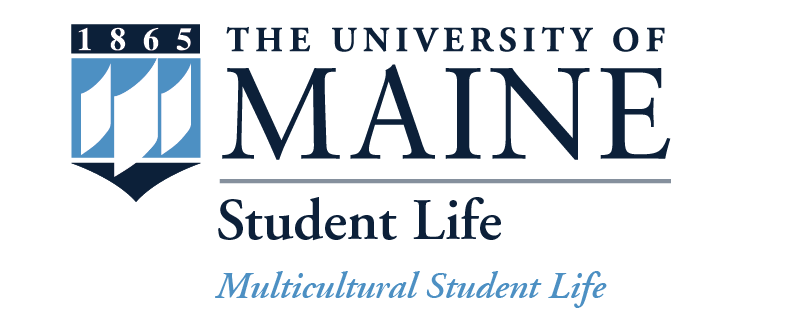 Equity, Access and Inclusion ConferenceDiversity Activity (Slide 5)  You are the manager of a regional office of a large corporation with 200 employees. Your associates/employees come from diverse backgrounds (including religious and political beliefs, gender, ethnicity, education, socioeconomic background, sexual orientation, ability, and disability). Your company did exceptionally well for the year and the corporate office allocated $8,000 to be spent on a social event for the office staff. It is early December and you want to organize and celebrate the successful year as well as to celebrate an early Christmas. You reserved a conference room in downtown because it has easy access to public transportation, but the only space available is on the second floor. After giving it some consideration you went ahead and reserved the space because of its location. On the night of the event, you noticed that many employees did not show up and many who came to the social were not eating the catered food you ordered. Puzzled, you wondered why not everyone was there and why so many associates were not eating the food you had ordered.           Please write down 5 (or more) things you would change about the event to make it more inclusive.  ____________________________________________________________________________________________________________________________________________________________________________________________________________________________